Contact DetailsWe are a small school but there is usually someone in the office to take your call.  However, if there is no-one available please leave a message and we will get back to you as soon as possible. Email: enquiries@curbar.derbyshire.sch.ukTel: 01433 620266Curbar Primary SchoolCalver BridgeCurbarHope ValleyDerbyshireS32 3XASchool Business Officer: Mrs Amy RumneyHead teacher/Designated Safeguarding Lead: Mr Simon BeahanSenior Teacher/Class 1 teacher/SENCo: Mrs Linda Berry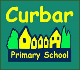 www.curbarprimary.co.uk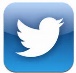                                        @CurbarSchool                                                  @CurbarSchool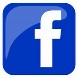 